My Pet Blog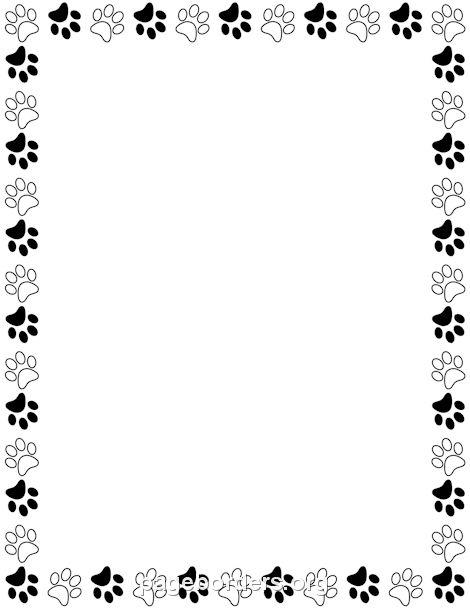 Here is a typical day in my life:Pet Name:I am a: My age:Human Companions: